LF Worship Council – 13th June 2019Attending: 	Ellis, Maya, Martha, Sophia , Joel, Lola,  Mrs BloomerFrom our last meeting (20th May)Current Worship table – changed to red candle this week to mark Pentecost. Next week to change to green, which will continue until Advent. ACTION:	Y6’s to keep the table tidy and colours up to date (with Worship Council support)New Worship table cloth – The cake sale raised £68, and the school will make up the difference. The cloth is now complete and will be unveiled at the Get Together on 19th June. There will be a gift and Maya will say thank you to Fi Redmond on our behalf.SATS Prayer space – Mrs Bloomer will collate the comments, and send with a photo to Prayer Spaces for Schools, who have supported us with their prayers.Thy Kingdom Come (TKC )Adventure Prayer Maps – had been sent out as requested.The space where we worship - Christian Distinctiveness Meeting (CDM) being held today. Vivian – this will be discussed the CDM today.Worship Councils Get Together - Wednesday 19th June 1.30pmDiscussed today what the group will present – telling the story of the Worship Cloth. Mrs Bloomer will send the script for pupils to practise for next week.Pupils to be available from 1pm to help set up and welcome visitors to school.Saying Grace at lunch timePupils had collected together the votes from classmates – the overwhelming favourite is:Thank you for the food we eat.Thank you for the friends we meet.Thank you for our work and play.Thank you for this happy day. Amen.Mr Hearn to work with the teachers to encourage each class to write a prayer, and then the class to choose their favourite. These will then be rotated each Friday.When finalised, a list of the prayers will go up on the wall in the hall to help remind the adults who lead the Grace!Pupils were very keen to write more prayers to be used in worship. Mr Hearn and Mrs Bloomer will discuss how to introduce this in September with the new school values.ACTION:	Mr Hearn and Mrs Bloomer to find ways for the pupils to contribute their prayers more regularly in worship.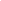 Any Other ItemsThe Eucharist Journey 26th June – sadly the work at S Peter’s is still not complete, so this has been postponed until the new school year. Ellis and Maya asked if they could come and help, if they were off school.Leading Collective Worship – Mrs Bloomer will not be able to support pupils this term, as she is having an operation. However, Mrs Wilkinson has agreed to help the Worship Council to practise and lead worship.ACTION:	Mrs Bloomer to send plan to Mrs Wilkinson, who will then agree a date with school.This is our last meeting – Mrs Bloomer thanked members for their enthusiasm and hard work this year, and looks forward to meeting the new team in September.